MADONAS NOVADA PAŠVALDĪBA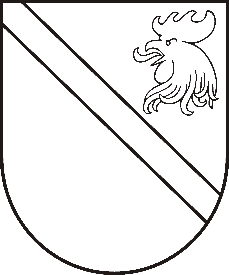 Reģ. Nr. Saieta laukums 1, Madona, Madonas novads, LV-4801 t. , e-pasts: dome@madona.lv APSTIPRINĀTIar Madonas novada pašvaldības domes31.10.2019. lēmumu Nr.526(protokols Nr.21, 26.p.)SAISTOŠIE NOTEIKUMI Nr. 19Par grozījumiem Madonas novada pašvaldības saistošajos noteikumos Nr. 2„Par Madonas novada pašvaldības 2019.gada budžetu”Noteikumi pieņemti ar likumu noteikto pašvaldības funkciju un uzdevumu izpildes nodrošināšanai.1. Izteikt Madonas novada pašvaldības saistošo noteikumu Nr. 2 „Par Madonas novada pašvaldības 2019.gada budžetu” (apstiprināti 2019.gada 28. februāra domes sēdē, protokols Nr.3, 50.p.) 1. punktu šādā redakcijā:“Apstiprināt Madonas novada pašvaldības pamatbudžetu 2019.gadam      ieņēmumos 27908824,00  EUR apmērā.”2. Izteikt Madonas novada pašvaldības saistošo noteikumu Nr. 2 „Par Madonas novada pašvaldības 2019.gada budžetu” (apstiprināti 2019.gada 28. februāra domes sēdē, protokols Nr.3, 50.p.) 2. punktu šādā redakcijā:“Apstiprināt Madonas novada pašvaldības pamatbudžetu 2019.gadam izdevumos 33515130,00 EUR apmērā.”3. Izteikt Madonas novada pašvaldības saistošo noteikumu Nr. 2 „Par Madonas novada pašvaldības 2019.gada budžetu” (apstiprināti 2019.gada 28. februāra domes sēdē, protokols Nr.3, 50.p.) 3. punktu šādā redakcijā:“Apstiprināt Madonas novada pašvaldības speciālo budžetu 2019.gadam ieņēmumos 1089463,00 eiro apmērā, izdevumos 1167870,00 EUR apmērā.”Domes priekšsēdētājs                                                    		    	    Agris Lungevičs